ΚΕΝΤΡΟ ΠΕΡΙΒΑΛΛΟΝΤΙΚΗΣ ΕΚΠΑΙΔΕΥΣΗΣ ΜΕΣΟΛΟΓΓΙΟΥΚΕΝΤΡΟ ΠΕΡΙΒΑΛΛΟΝΤΙΚΗΣ ΕΚΠΑΙΔΕΥΣΗΣ ΜΕΣΟΛΟΓΓΙΟΥΚΕΝΤΡΟ ΠΕΡΙΒΑΛΛΟΝΤΙΚΗΣ ΕΚΠΑΙΔΕΥΣΗΣ ΜΕΣΟΛΟΓΓΙΟΥΚΕΝΤΡΟ ΠΕΡΙΒΑΛΛΟΝΤΙΚΗΣ ΕΚΠΑΙΔΕΥΣΗΣ ΜΕΣΟΛΟΓΓΙΟΥΚΕΝΤΡΟ ΠΕΡΙΒΑΛΛΟΝΤΙΚΗΣ ΕΚΠΑΙΔΕΥΣΗΣ ΜΕΣΟΛΟΓΓΙΟΥΚΕΝΤΡΟ ΠΕΡΙΒΑΛΛΟΝΤΙΚΗΣ ΕΚΠΑΙΔΕΥΣΗΣ ΜΕΣΟΛΟΓΓΙΟΥΚΕΝΤΡΟ ΠΕΡΙΒΑΛΛΟΝΤΙΚΗΣ ΕΚΠΑΙΔΕΥΣΗΣ ΜΕΣΟΛΟΓΓΙΟΥΚΕΝΤΡΟ ΠΕΡΙΒΑΛΛΟΝΤΙΚΗΣ ΕΚΠΑΙΔΕΥΣΗΣ ΜΕΣΟΛΟΓΓΙΟΥΠΡΟΓΡΑΜΜΑ ΣΧΟΛΙΚΩΝ ΕΠΙΣΚΕΨΕΩΝΠΡΟΓΡΑΜΜΑ ΣΧΟΛΙΚΩΝ ΕΠΙΣΚΕΨΕΩΝΠΡΟΓΡΑΜΜΑ ΣΧΟΛΙΚΩΝ ΕΠΙΣΚΕΨΕΩΝΠΡΟΓΡΑΜΜΑ ΣΧΟΛΙΚΩΝ ΕΠΙΣΚΕΨΕΩΝΠΡΟΓΡΑΜΜΑ ΣΧΟΛΙΚΩΝ ΕΠΙΣΚΕΨΕΩΝΠΡΟΓΡΑΜΜΑ ΣΧΟΛΙΚΩΝ ΕΠΙΣΚΕΨΕΩΝΠΡΟΓΡΑΜΜΑ ΣΧΟΛΙΚΩΝ ΕΠΙΣΚΕΨΕΩΝΠΡΟΓΡΑΜΜΑ ΣΧΟΛΙΚΩΝ ΕΠΙΣΚΕΨΕΩΝΣχολικό Έτος 2018-2019Σχολικό Έτος 2018-2019Σχολικό Έτος 2018-2019Σχολικό Έτος 2018-2019Σχολικό Έτος 2018-2019Σχολικό Έτος 2018-2019Σχολικό Έτος 2018-2019Σχολικό Έτος 2018-2019Α/ΑΟΝΟΜΑ ΣΧΟΛΙΚΗΣ ΜΟΝΑΔΑΣΔΙΕΥΘΥΝΣΗ ΕΚΠΑΙΔΕΥΣΗΣΟΝΟΜΑΤΕΠΩΝΥΜΑ ΕΚΠΑΙΔΕΥΤΙΚΩΝΑΡΙΘΜΟΣ ΜΑΘΗΤΩΝΤΙΤΛΟΣ ΠΡΟΓΡΑΜΜΑΤΟΣΤΟΥ ΚΠΕΔΙΑΡΚΕΙΑ ΠΡΟΓΡΑΜΜΑΤΟΣ – ΜΕΤΑΚΙΝΗΣΗΗΜΕΡΟΜΗΝΙΑ ΥΛΟΠΟΙΗΣΗΣ11ο Δ.ΣΧ. ΑΓΡΙΝΙΟΥΠ.Ε. ΑΙΤ/ΝΙΑΣΑλεξάνδρα ΚατσιάδαΜαρία Καπνιάρη45"Της λίμνης το νερό, της θάλασσας το αλάτι, λιμνοθάλασσας παλάτι"ΜΟΝΟΗΜΕΡΟΑπό: ΚΠΕ (Μεσολόγγι) σε: Τουρλίδα και Ανατολική Κλείσοβα04/12/2018217ο Δ.ΣΧ. ΑΓΡΙΝΙΟΥΠ.Ε. ΑΙΤ/ΝΙΑΣΓεώργιος ΣταχτιάρηςΕυθυμία Γεωργακοπούλου30"Της λίμνης το νερό, της θάλασσας το αλάτι, λιμνοθάλασσας παλάτι"ΜΟΝΟΗΜΕΡΟΑπό: ΚΠΕ (Μεσολόγγι) σε: Τουρλίδα και Ανατολική Κλείσοβα05/12/2018317ο Δ.ΣΧ. ΑΓΡΙΝΙΟΥΠ.Ε. ΑΙΤ/ΝΙΑΣΓεωργία ΛέφαΕλένη Μάντζιου40"Της λίμνης το νερό, της θάλασσας το αλάτι, λιμνοθάλασσας παλάτι"ΜΟΝΟΗΜΕΡΟΑπό: ΚΠΕ (Μεσολόγγι) σε: Τουρλίδα και Ανατολική Κλείσοβα07/12/20184Δ. ΣΧ. ΕΥΗΝΟΧΩΡΙΟΥΠ.Ε. ΑΙΤ/ΝΙΑΣΠερικλής ΤριώτηςΚων/να Λαΐνη13"Της λίμνης το νερό, της θάλασσας το αλάτι, λιμνοθάλασσας παλάτι"ΜΟΝΟΗΜΕΡΟΑπό: ΚΠΕ (Μεσολόγγι) σε: Τουρλίδα και Ανατολική Κλείσοβα11/12/201851ο Δ.ΣΧ. ΝΑΥΠΑΚΤΟΥΠ.Ε. ΑΙΤ/ΝΙΑΣΝικόλαος ΦούνταςΘωμάς ΝικολακόπουλοςΣπυριδούλα Σμάνη30"Της λίμνης το νερό, της θάλασσας το αλάτι, λιμνοθάλασσας παλάτι"ΜΟΝΟΗΜΕΡΟΑπό: ΚΠΕ (Μεσολόγγι) σε: Τουρλίδα και Ανατολική Κλείσοβα13/12/2018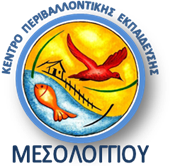 